	Классификация и позиционирование услуг персонального тренинга.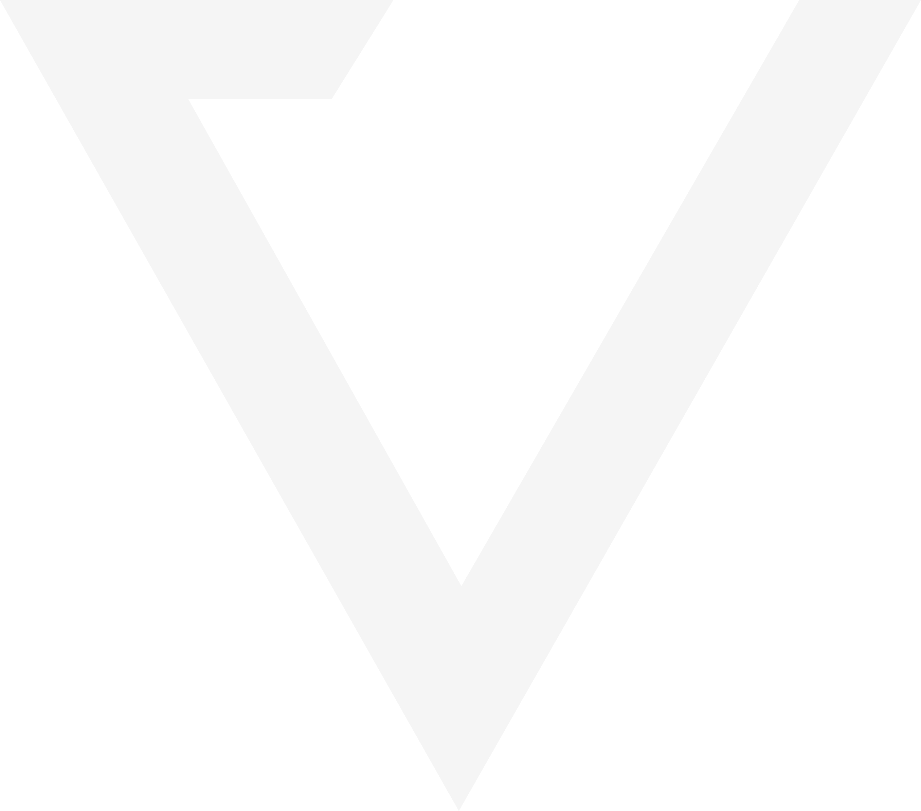 Тренажерный зал Фитнес зоны:Кардио зона       (эллиптические,            беговые, кардио,         велотренажеры         степперы)Силовая зона        (силовые тренажеры)Зона свободных весов  (гантели, штанги)Зона функционального тренингаВарианты ТРЕНИРОВОКПерсональные тренировки (формат):Кардио тренингСиловой тренингСмешанные форматысиловая тренирвока+ спиннингсиловая тренировка + бокссиловая тренировка+ бассейн4.Функциональная тренировкаНаправлены на:Коррекцию фигуры Увеличение мышечной массыУлучшение рельефа мышцЖиро сжиганиеУкрепление общей физический формыРазвитие силовых качествПрофилактика сердечно -сосудистых заболеванийОпорно – двигательногоПостановку правильной техники  и т.д.Групповые программыФитнес зоны (залы):Большой зал/ студия групповых программМалый зал/cтудия групповых программЗал /зона/студия боевых искусствЗал/cтудия спиннингаЗал/студия персональных тренировокВарианты ТРЕНИРОВОКПерсональные тренировки различной направленностиПТ ЙогаПТ ТанцыПТ Бокс/ Боевые искусстваПТ Функциональный тренинг (в том числе TRX, кроссфит)ПТ СайклПТ пренатал ПТ постнаталПТ Outdoor ПилатесПилатес РеформерАква-аэробикаАква-фитнесФитнес зоны:Большой бассейнДетский бассейн ВариантыТРЕНИРОВОКПерсональные тренировки (формат):Персональная тренировка по плаваниюПерсональная тренировка по аквааэробикеНаправлены на решение задач:Тренировки по обучению плаванию для начинающих Обучение технике спортивных способов плавания (брасс, кроль, спина, баттерфляй)Совершенствование техники спортивных стилей плаванияОбучение правильной технике выполнения спортивных стартов (прыжков) с бортика, поворотов в воде Персональная тренировка по аква-аэробикеТренировка женщин в дородовый и послеродовый периодыМарафонское плавание Преодолние чувство водобоязни  “Постановку” правильного дыхания;Потерю лишних килограммов восстановление после травм (реабилитация);Приобретение гибкости и пластики движений;Детский фитнесФитнес зоны:  Детская игровая комнатаЗал/студия детского фитнеса  Детский бассейнBabies (3-6 лет)Kids (7-11 лет)Juniors (12-16 лет)Варианты ТРЕНИРОВОК  ПТ в бассейне  ПТ в сухих фитнес – зонах: корригирующие, танцевальные, боевые искусства, игровые, офп, коррекция веса. Индивидуальные занятия в ДИК:Сенсорные игры  от 2 до 5 лет Подготовка к школе от 3 до 7  летТворческие занятия от 3 до 9 летЛепка от 3 до 9 летРабота с бумагой и природными материалами  от 3 до 9 летРеабилитационные программы Фитнес зоны:  Медицинский кабинет  Массажный кабинет  Все зоны фитнеса   Варианты ТРЕНИРОВОК (форматы услуг)Персональные реабилитационные тренировки ЛФК с врачом или инструктором ЛФК, направленные на коррекцию конкретного заболевания (боли в спине, варикозное расширение вен, ожирение, восстановление после травм, метаболические заболевания, заболевания ОДА и ССС)Диагностика здоровья/детская диагностика здоровья – бесплатная услуга, входящая в членствоМассаж Консультация врача  спортивной медицины и лечебной ФК  или инструктора ЛФК:КалипометрияИзмерение состава телаСоставление программы питанияКонсультация для беременныхМиостимуляцияНутрициологияТейпированиеКинезеология и тд.